Dış kalite kontrol program dönemi ve örnek no	:Dış kalite kontrol çalışıldığı tarih			:Cihaz ve seri no	:		Dış kalite kontrol program adı, test grubu	:Sorumlu Teknisyen:Sorumlu doktor:*Dış kalite kontrol programında istenen performans yakalanamayan test var ise alt kısım doldurulacaktır.Karar					:Düzeltici faaliyet yapan teknisyen	:DÖF ve sonucu			Faaliyeti onaylayan sorumlu doktor	:Yorum					: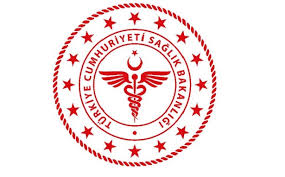 SAVUR PROF. DR. AZİZ SANCAR İLÇE DEVLET HASTANESİBİYOKİMYA LABORATUVARI DIŞ KALİTE KONTROL DEĞERLENDİRME FORMUSAVUR PROF. DR. AZİZ SANCAR İLÇE DEVLET HASTANESİBİYOKİMYA LABORATUVARI DIŞ KALİTE KONTROL DEĞERLENDİRME FORMUSAVUR PROF. DR. AZİZ SANCAR İLÇE DEVLET HASTANESİBİYOKİMYA LABORATUVARI DIŞ KALİTE KONTROL DEĞERLENDİRME FORMUSAVUR PROF. DR. AZİZ SANCAR İLÇE DEVLET HASTANESİBİYOKİMYA LABORATUVARI DIŞ KALİTE KONTROL DEĞERLENDİRME FORMUSAVUR PROF. DR. AZİZ SANCAR İLÇE DEVLET HASTANESİBİYOKİMYA LABORATUVARI DIŞ KALİTE KONTROL DEĞERLENDİRME FORMUSAVUR PROF. DR. AZİZ SANCAR İLÇE DEVLET HASTANESİBİYOKİMYA LABORATUVARI DIŞ KALİTE KONTROL DEĞERLENDİRME FORMUSAVUR PROF. DR. AZİZ SANCAR İLÇE DEVLET HASTANESİBİYOKİMYA LABORATUVARI DIŞ KALİTE KONTROL DEĞERLENDİRME FORMUSAVUR PROF. DR. AZİZ SANCAR İLÇE DEVLET HASTANESİBİYOKİMYA LABORATUVARI DIŞ KALİTE KONTROL DEĞERLENDİRME FORMU KODUBL.FR.01YAYIN TARİHİ01.11.2018REVİZYON TARİHİ 01.01.2022REVİZYON NO01SAYFA SAYISI 01Preanalitik Hata Kaynaklarının KontrolüEvetHayırÖrnek tüpü teslim alındığında hasarlı mıydı?Test edilecek örnekler uygun tüplerde ve doğru barkodlanmış şekilde teslim alındı mı?Gönderilen kontrol serumunun miadı geçmiş mi?Örnek uygun sıcaklıkta gönderilmiş mi?Örnek laboratuvarda test tarihine kadar uygun sıcaklıkta saklandı mı?Analitik ve Postanalitik Hata Kaynaklarının KontrolüAnaliz öncesi ön hazırlık gereken örnekler uygun şartlarda hazırlandı mı?Örneklerin çalışıldığı gün kit kalibrasyonu uygun muydu?Örneklerin çalışıldığı gün iç kalite kontrol örnekleri uygun muydu?İç kalite kontrol performansı sorunu ile karşılaşılması durumunda; örnek çalışmaları öncesi gerekli düzeltmeler yapıldı mı?Çalışılan kontrol örnekleri, problem varlığında tekrar çalışmak için uygun koşullarda saklandı mı?Dış kalite kontrol kayıt formunda cihaz, yöntem ve birimler doğru şekilde kaydedildi mi?Sonuç gönderim formunda belirtilen birimler ile dış kalite kontrol örneği birimleri uyumlu mudur? Uygun değil ise birim çevirmeleri doğru yapıldı mı?Örnekler hizmet sağlayıcı tarafından belirtilen süreler içinde analiz edildi mi?Bulunan değer doğru kayıt edildi mi?